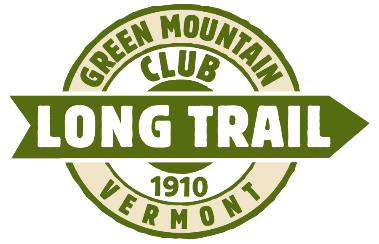 Long Trail Side-to-Side TrackerTotal mileage of the 88 trails is 166.1 miles!Hiker InformationFirst Name: ______________________________	Last Name:______________________________________Completion Date of all Side Trails: ___________________TrailDate(s)CommentsDivision 11. Broad Brook TrailDivision 22. Bald Mountain Trail (two sections)3. Little Pond Trail 4. West Ridge TrailDivision 35. Branch Pond Trail6. Lye Brook Trail7. Stratton Pond Trail8. Wanderer Trail9. Stratton Ridge TrailDivision 410. Baker Peak Trail11. Green Mountain Trail & Connector12. Griffith Lake Trail13. Homer Stone Brook Trail14. Keewaydin Trail15. Lake Trail16. Little Rock Pond Loop17. Old Job Trail18. White Rocks Cliff TrailDivision 519. Black Swamp Trail20. Bucklin Trail21. Killington Peak Spur22. Pico Link Trail23. Sherburne Pass Trail (south)24. Shrewsbury Peak TrailDivision 625. Chittenden Brook Trail26. Deer Leap Trail27. Deer Leap Overlook Spur28. New Boston Trail29. Sherburne Pass Trail Division 730. Burnt Hill Trail31. Clark Brook Trail32. Cooley Glen Trail33. Emily Proctor Trail34. Silent Cliff Trail35. Skylight Pond Trail36. Sucker Brook TrailDivision 837. Battell Trail38. Beane Trail39. Jerusalem Trail40. Stark Mountain Trail41. Sunnyside TrailDivision 942. Allis Trail43. Alpine Trail44. Burrows-Forest City Connector45. Burrows Trail46. Duck Brook Trail47. Dean Trail48. Forest City Trail49. Monroe Trail50. Hedgehog Brook TrailDivision 1051. Adam’s Apple Trail52. Amherst Trail53. Beaver Meadow Trail54. Butler Lodge Trail55. Cantilever Rock Trail56. Canyon North Extension57. Canyon North Trail58. Canyon Trail59. Chilcoot Trail60. Clara Bow Trail61. Cliff Trail62. Elephant’s Head Trail63. Forehead Bypass64. Frost Trail65. Halfway House Trail66. Haselton Trail67. Hell Brook Cutoff68. Hell Brook Trail69. Lake Mansfield Trail70. Lakeview Trail71. Laura Cowles Trail72. Maple Ridge Trail73. Nebraska Notch Trail74. Profanity Trail75. Rock Garden Trail76. Sterling Pond Trail77. Sunset Ridge Trail78. South Link79. Subway Trail80. Wallace Cutoff81. Wampahoofus Trail82. Whiteface TrailDivision 1183. Babcock Trail84. Babcock Trail Extension85. Davis Neighborhood Trail86. Frank Post Trail87. Forester’s TrailDivision 1288. Journey’s End Trail